Manufactured Housing BoardPublic Board MeetingWednesday, January 04, 2023“DRAFT” AGENDALocation:	221 State Street		Augusta, ME  04330		Option for Virtual Attendance by the Public:In addition, though not required by law, this meeting is being made virtually available using the platform Zoom to members of the public who do not attend in-person. Here is the link for the public to access the Board meeting virtually: https://mainestate.zoom.us/j/83442748433?pwd=WDdxbWd5YnlyWjBRWVdLVkphR1V4UT09Meeting ID: 834 4274 8433Passcode: 41463904The Board expects that members of the public who attend the Board meeting virtually will be able to provide public comment to the same extent as members of the public who attend in-person. The Board is offering the virtual attendance option due to the continued health concerns regarding the 2019 novel coronavirus (COVID-19).Time:		9:00 a.m.Contact:	Heather Greenleaf (207) 624-8612 heather.p.greenleaf@maine.govCALL TO ORDERAGENDA MODIFICATIONS AND APPROVALIII.	MINUTES REVIEW AND APPROVALReview and Approval of November 04, 2022 MinutesIV.	HEARING(S)2021-MFG-17814 Pleasant Valley Homes, Inc2022-MFG-18551 Country Homes Corp dba Country Lane HomesV.	EXECUTIVE SESSION TO DISCUSS MATTERS WITH THE BOARD’S AAGVI.	COMPLAINT PRESENTATION(S) AND BOARD ACTIONS2022-MFG-185852022-MFG-186362022-MFG-18439VII.	APPLICATIONSNoneVIII.	EXECUTIVE DIRECTOR’S REPORTIX.	PUBLIC OPPORTUNITY TO COMMENT	The Board will offer an opportunity to members of the public in attendance to comment on any public matter under the jurisdiction of the Board.  Although the Board cannot take action on any issues presented, the Board will listen to comments and may ask staff to place the issue on a subsequent agenda.  At the discretion of the Board Chair a time limit on comments may be set. X. 	ADJOURN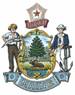 Janet T. Mills               GovernorSTATE OF MAINEDEPARTMENT OF PROFESSIONALAND FINANCIAL REGULATIONMANUFACTURED HOUSING BOARD35 STATE HOUSE STATIONAUGUSTA, MAINE04333-0035Anne L. HeadCommissionerphone: (207)624-8612OFFICES LOCATED AT:  76 NORTHERN AVENUE, GARDINER, MAINE                              TTY users:  call Maine Relay 711fax: (207)624-8637EXECUTIVE DIRECTOR   (207) 624-8678       PETER.T.HOLMES@MAINE.GOV